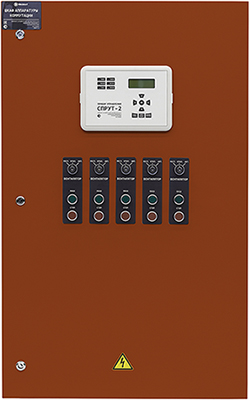 Техническое описание от03.11.2023(Конфигуратор v 18.49)__________на шкаф аппаратуры коммутации исполнение:ПН/4/3ЧL/О + ПН/4/3ЧL/Р + Нагрузка/0,005/24В/АВР - Ш6/ПУPL/1ПР10.5/IP54/Red  ( ПТ211.b00784601 )Назначение изделияШкаф аппаратуры коммутации (далее ШАК) предназначен для автоматического управления оборудованием пожарных и технологических систем.Технические характеристикиОриентировочный срок поставки: от 2 рабочих недель со дня подтверждения оплаты.Гарантийный срок 7 лет.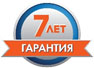 ШАК предназначен только для работы с оборудованием из состава Системы пожарной автоматики и сигнализации «Спрут-2» (СПАС «СПРУТ-2»). Для использования ШАК с контроллерами сторонних производителей обращайтесь в техническую поддержку компании.СертификатыШкафы аппаратуры коммутации имеют сертификаты соответствия:- техническому регламенту Евразийского экономического союза ТР ЕАЭС 043/2017 "О требованиях к средствам обеспечения пожарной безопасности и пожаротушения", ГОСТ 53325-2012 "Техника пожарная. Технические средства пожарной автоматики. Общие технические требования и методы испытаний";- техническому регламенту Таможенного союза ТР ТС 004/2011 "О безопасности низковольтного оборудования";- техническому регламенту Таможенного союза ТР ТС 020/2011 "Электромагнитная совместимость технических средств";Основные функции ШАКВ зависимости от выбранного с помощью программы "Конфигуратор" исполнения, шкафы аппаратуры коммутации обеспечивают:- коммутацию силовых цепей пожарных, спринклерных, дренчерных насосов, насосов дозаторов, жокей насосов, электрозадвижек, компрессоров, вентиляторов, насосов холодного, горячего водоснабжения, насосов циркуляции и подпитки отопления, дренажных насосов, реле сигнализации и управления;- электропитание одно-, трехфазных нагрузок и нагрузок по постоянному току;- коммутацию силовых цепей автоматического включения резерва электропитания (АВР);- работу с техническими средствами пожарной автоматики (ТСПА), такими как: извещатели, сигнализаторы давления, реле потока жидкости, концевые выключатели запорной арматуры, реле уровня, электромагнитные клапаны дренчерных завес, клапаны противодымной вентиляции, оповещатели, модули контроля и управления и т.п.;- контроль исправности линий связи с ТСПА (в т.ч. с пожарными насосами, вентиляторами и клапанами системы противодымной вентиляции);- пуск исполнительных устройств системы противопожарной защиты в автоматическом режиме и обеспечение необходимого алгоритма их функционирования с учетом параметров контролируемых сигналов (в т.ч. алгоритм работы противодымных вентиляторов для МГН);- управление исполнительными устройствами системы противопожарной защиты и различными электроприводами исполнительных устройств СПЗ в ручном режиме;- отображение состояния подключенного оборудования посредством световой, звуковой индикации и ЖК дисплея;- интеграцию с Системой пожарной автоматики и сигнализации «Спрут-2» (СПАС «СПРУТ-2») и передачу сигналов о состоянии системы по интерфейсу RS-485 (протокол Спрут-2) в помещение диспетчерской.Исполнение ШАКПН/4/3ЧL/О + ПН/4/3ЧL/Р + Нагрузка/0,005/24В/АВР - Ш6/ПУPL/1ПР10.5/IP54/Red, АВУЮ 634.211.020ЭлектровводаОсновной ввод электропитания 6,015 кВтРезервный ввод электропитания 6,015 кВтАппаратура коммутации1. Пожарный насос, мощность 4 кВт, электропривод трехфазный + преобразователь частоты.Аппаратура коммутации2. Пожарный насос, мощность 4 кВт, электропривод трехфазный + преобразователь частоты.Аппаратура коммутации3. Электропитание нагрузки, мощность 0,005 кВт, 24В (постоянного тока).Наличие АВРВстроенный АВР, мощность 2,02 кВт, для пунктов: 3АвтоматизацияПанель управления модификации PL встроенная в дверь шкафа,Панель расширения модификации 10.5 (10 - шлейфов, 5 устройств) - 1 шт.Контроль исправности линийВстроенный контроль наличия питающего напряжения и исправности цепей подключения электропривода для устройств 1, 2Производитель преобразователя частотыфирмы "Schneider Electric" или аналогПроизводитель аппаратуры коммутацииDEKraft (www.dek.ru) или аналогСтепень защиты оболочкиIP54Габаритные размерыШирина - 750мм, Высота - 1200мм, Глубина - 300мм.Ориентировочная масса90кг.Цвет шкафаЦвет оболочки красный